ANEXO 10 – MODELO DE PARECER TÉCNICO DA PRESTAÇÃO DE CONTAS (PARCIAL E/OU FINAL)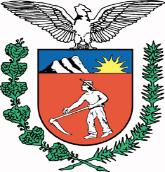 SECRETARIA DA AGRICULTURA E ABASTECIMENTO_________________________________________________________________Parecer Técnico da Prestação de Contas(Em atendimento ao arts. 63 a 68 da Lei Federal nº 13.019 de 31/07/2014 e arts. 70 a 78 do Decreto Estadual nº 3.513/2016 de 19/02/2016)RELATÓRIOSecretaria de Estado da Agricultura e do Abastecimento Secretaria de Estado da Agricultura e do Abastecimento Secretaria de Estado da Agricultura e do Abastecimento Nome da Organização da Sociedade Civil: Nome da Organização da Sociedade Civil: Nome da Organização da Sociedade Civil: Título do Projeto: Título do Projeto: Título do Projeto: Tipo de Instrumento:Termo de Colaboração (          )Número:Tipo de Instrumento:Termo de Fomento (           )Número:Tipo de Relatório TécnicoParcial – Prestação de Contas Anual (         )Número:Tipo de Relatório TécnicoConclusivo - Prestação de Contas Final (          )Número:Período:  _______ / _______ / _______ a _______ / _______ / _________Período:  _______ / _______ / _______ a _______ / _______ / _________Período:  _______ / _______ / _______ a _______ / _______ / _________Valor Repassado no período (se for o caso):Valor Repassado no período (se for o caso):Valor Repassado no período (se for o caso):Cumprimento das metas pela execução do Termo de Fomento e os benefícios apresentados até o momento:Acerca do cumprimento das metas apresentadas no Plano de Trabalho, conforme verificado nos documentos fiscalizatórios, de monitoramento e avaliação e nos documentos emitidos pela OSC constata-se que:Meta 1: [descrever a meta de acordo com o plano de trabalho]Observações da execução da meta: [apresentar observações quanto ao cumprimento da meta]Meta 2: [descrever a meta de acordo com o plano de trabalho]Observações da execução da meta: [apresentar observações quanto ao cumprimento da meta]Meta 3: [descrever a meta de acordo com o plano de trabalho]Observações da execução da meta: [apresentar observações quanto ao cumprimento da meta]Diante das observações supracitadas, concluo que a parceria cumpriu satisfatoriamente as metas pactuadas no Plano de Trabalho. [OU]Diante das observações supracitadas, concluo que a parceria não cumpriu satisfatoriamente as metas pactuadas no Plano de Trabalho.Descrição dos resultados e/ou impactos econômicos, sociais e ambientais obtidos com a execução do Termo de Fomento conforme estabelecidos nos objetivos (geral e específicos) apresentados no Projeto Técnico:Acerca dos benefícios e impactos da parceria constata-se que:Resultados e/ou impacto 1: [descrever os resultados e/ou impacto de acordo com o plano de trabalho]Observações do resultado e/ou impacto 1: [apresentar observações quanto ao alcance do resultado]Resultados e/ou impacto 2: [descrever os resultados e/ou impacto de acordo com o plano de trabalho]Observações do resultado e/ou impacto 2: [apresentar observações quanto ao alcance do resultado]Resultados e/ou impacto 3: [descrever os resultados e/ou impacto de acordo com o plano de trabalho]Observações do resultado e/ou impacto 3: [apresentar observações quanto ao alcance do resultado]Diante das observações supracitadas, concluo que a parceria gerou resultado(s) e/ou impacto(s) [SOCIAL, CULTURAL, ECONÔMICO, AMBIENTAL] esperados. [OU]Diante das observações supracitadas, concluo que a parceria não gerou resultado(s) e/ou impacto(s) [SOCIAL, CULTURAL, ECONÔMICO, AMBIENTAL] esperados. Embora esta conclusão não implique rejeição de contas, é recomendável que a Administração Pública avalie a pertinência de celebração de novas parcerias similares ou a necessidade de adoção de providências que permitam maior efetividade das açõesInformações sobre o Grau de Satisfação da Comunidade (cooperados, associados, lideranças municipais e comunitárias, entre outros) com a Execução do Termo de Fomento (baseado nos resultados da aplicação da pesquisa de satisfação)Foi realizada pesquisa de satisfação visando o aperfeiçoamento das ações desenvolvidas pela OSC por meio de [DESCREVER A METODOLOGIA APLICADA] no qual se constatou que [INFORMAÇÕES ACERCA DO GRAU DE SATISFAÇÃO AFERIDO], sendo que eventual insatisfação não implica rejeição de contas, mas deve ser um elemento de análise para subsidiar eventual tomada de decisão futura sobre parcerias similares.[OU]Não foi realizada pesquisa de satisfação, tendo em vista que o prazo de vigência da parceria é inferior a 12 meses, contudo, a OSC apresentou [DECLARAÇÃO DE ENTIDADE PÚBLICA OU PRIVADA LOCAL, MANIFESTAÇÃO DO CONSELHO SETORIAL OU OUTRO DOCUMENTO QUE SIRVA PARA EXPOR O GRAU DE SATISFAÇÃO DO PÚBLICO-ALVO] no qual se constatou que [INFORMAÇÕES ACERCA DO GRAU DE SATISFAÇÃO AFERIDO], sendo que eventual insatisfação não implica rejeição de contas, mas deve ser um elemento de análise para subsidiar eventual tomada de decisão futura sobre parcerias similar.Analise da Execução Financeira da ParceriaConformidade das Despesas efetuadas(Apresentar análise das despesas, verificando as despesas previstas e as despesas efetivamente realizadas, por item ou agrupamento de itens, conforme aprovado no plano de trabalho)Conciliação bancária(Apresentar análise da conciliação bancária, por meio da aferição da correlação entre as despesas constantes na relação de pagamentos e o débito efetuados na conta corrente específica da parceria)Saldo remanescente(Apresentar análise sobre a conformidade da devolução do saldo remanescente, quando houver)Conclusão do Parecer Técnico sobre a Prestação de Contas da OSCCom base na análise dos documentos comprobatórios apresentados pela Organização da Sociedade Civil na Prestação de Contas, dos documentos emitidos na fiscalização por parte da SEAB e nos documentos emitidos no monitoramento e avaliação, conclui-se que a Prestação de Contas pode ser considerada:(     ) Aprovação da prestação de contas;(     ) Aprovação da prestação de contas com ressalvas(     ) Irregular e rejeição da prestação de contas e determinação de imediata instauração de tomada de contas especial. Data:Assinatura/carimbo do GestorNome: CPF: